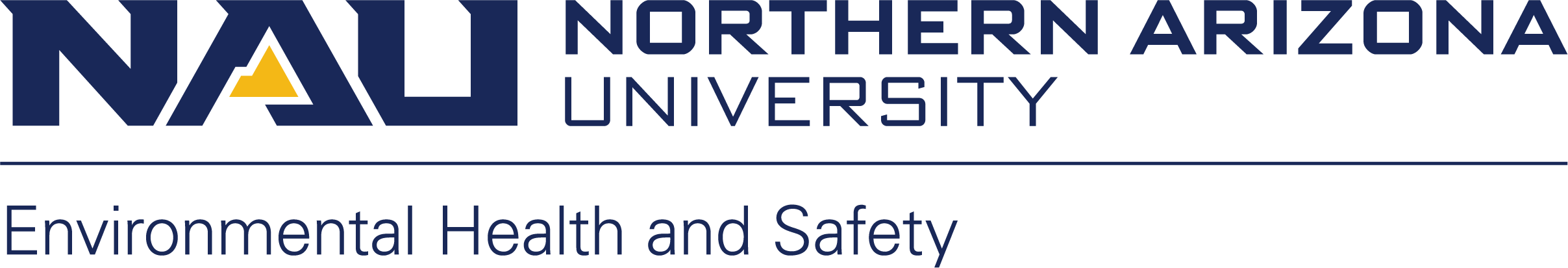 NIH Guidelines rDNA Training QuizName:                                                                     Date:     Use of rDNA is regulated by..?USDACDCNIHEPAAll research with rDNA at NAU needs to be registered with the..? Institutional Biosafety CommitteeFire DepartmentPresident’s officeSafety Compliance OfficerWho is responsible for the NIH system of oversight of rDNA in research?NIH Office of Biotechnology Activities (OBA)The Office of Recombinant DNAThe office of NIH OversightThe rDNA CommitteerDNA research that is non-compliant with NIH Guidelines can result in termination of funds for the non-compliant research project and termination of NIH funds to other rDNA research projects at NAU.TrueFalseYour experiments fall under which section of the NIH Guidelines? Section ISection IISection IIISection IVWho makes the initial risk assessment for rDNA research? The EH&S safety officerThe IBCThe Principal InvestigatorThe Fire MarshalNAU applies NIH Guidelines to all research, regardless of funding.TrueFalseRegistration with the IBC is required at NAU for all rDNA research, regardless of whether or not it is exempt from the NIH Guidelines.TrueFalseAccording to the NIH Guidelines, the determination and understanding of which classification covers your rDNA research is a..?PI responsibilityNIH responsibilityOBA responsibilityFire Dept responsibilityAny incidents involving rDNA should be reported to the Biosafety Officer and the Institutional Biosafety Committee.TrueFalseBonus: Which classification covers most rDNA research in E. coli?Section III-C-1Section III-F-8 Appendix CIISection III-B-1Section III-E-3NIH Guidelines rDNA Training Quiz